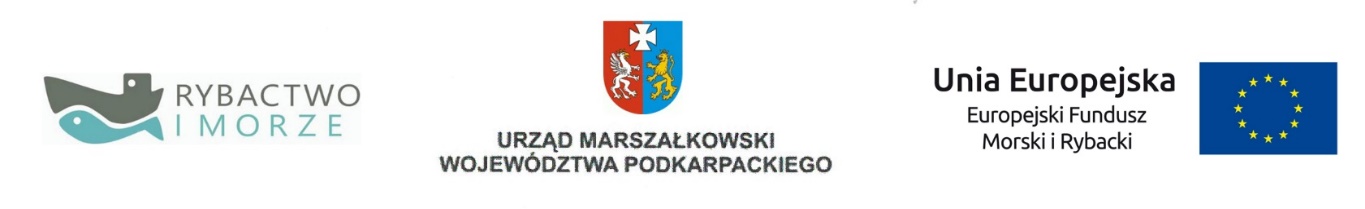 INI.271.15.2018                                                                Radomyśl  nad Sanem,  17.05.2018 r.           OGŁOSZENIEdla zamówienia o wartości nieprzekraczającej równowartości 30 000,00 eurona pełnienie kompleksowego Nadzoru Inwestorskiego nad realizacją zadania pn.: „Przebudowa budynku Domu Ludowego w miejscowości Pniów”Rodzaj zamówienia – usługaCPV – 71.70.00.00-5 – usługi nadzoru i kontroliGmina Radomyśl nad Sanem poszukuje Inspektora Nadzoru Inwestorskiego do kompleksowego nadzorowania przebudowy budynku Domu Ludowego w miejscowości Pniów.Zakres usługi:Usługa obejmować będzie kompleksowy nadzór (branża budowlana, sanitarna 
i elektryczna) nad realizacją zadania pn.: „Przebudowa budynku Domu Ludowego 
w miejscowości Pniów”.Inspektorem wiodącym będzie osoba o uprawnieniach konstrukcyjno-budowlanych. Zakres usługi obejmuje nadzór inwestorski w rozumieniu  przepisów art. 25 i 26 ustawy 
z dnia 7 lipca 1994 r. Prawo budowlane (Dz. U. z 2016 r. poz. 290), a ponadto:  Udział w czynnościach przekazania Wykonawcy terenu budowy oraz stawianie się na każdorazowe uzasadnione wezwanie Zamawiającego i Wykonawcy robót budowlanych  objętych nadzorem – niezwłocznie tj. w ciągu 24  godzin;  Bieżącą kontrolę realizacji umowy z Wykonawcą robót poprzez reprezentowanie Zamawiającego na budowie, sprawowanie kontroli zgodności realizacji zadania 
z Dokumentacją projektową, przepisami prawa oraz zasadami wiedzy technicznej;  Egzekwowanie od Wykonawcy postanowień umowy;  Prowadzenie i kontrolę prawidłowości rozliczeń wykonanych robót oraz sprawdzanie i zatwierdzanie faktur wystawianych przez Wykonawcę robót;  Sprawdzanie jakości robót i użytych wyrobów budowlanych, a w szczególności zapobieganie zastosowaniu wyrobów budowlanych wadliwych i niedopuszczonych
do stosowania w budownictwie;  Prowadzenie wszelkich spraw formalno – prawnych związanych z wykonywaniem, odbiorami i zakończeniem robót;  Stwierdzanie gotowości do odbioru wykonanych robót oraz udział w czynnościach odbiorowych wraz z odbiorem końcowym robót, w tym sprawdzanie i odbiór robót budowlanych ulegających zakryciu lub zanikających, uczestniczenie w próbach 
i odbiorach technicznych;  Wnioskowanie do Zamawiającego w sprawach dotyczących wprowadzenia niezbędnych zmian w Dokumentacji projektowej i uzyskania zgody projektanta na zmiany, przeprowadzania niezbędnych ekspertyz i badań technicznych oraz   w innych ważnych sprawach finansowych i prawnych;  Uzyskiwanie od projektanta wyjaśnień wątpliwości dotyczących projektu i zawartych w nim rozwiązań;Kontrolowanie stosowania przez Wykonawcę przepisów dotyczących ochrony środowiska naturalnego oraz przestrzegania przez Wykonawcę robót zasad BHP;Zajmowanie stanowiska co do sposobu zabezpieczenia wszelkich wykopalisk odkrytych przez Wykonawcę na placu budowy;Sprawdzanie pomiarów i badań materiałów w miejscach wyprodukowania i na placu budowy bez względu na to, czy od Wykonawcy wymaga się prowadzenia badań
w ramach zamówienia oraz żądanie wykonania badań dodatkowych, a przede wszystkim:akceptacja materiałów zgodnych z wymaganiami Specyfikacji technicznych ze wskazanych przez Wykonawcę źródeł;podejmowanie decyzji o dopuszczeniu do użycia materiałów posiadających atest producenta;kontrolowanie sposobu składowania i przechowywania materiałów oraz uporządkowania miejsc po zakończeniu robót, polecanie Wykonawcy przeprowadzenia  dodatkowych badań materiałów budzących  wątpliwości co do ich jakości;Poświadczenie usunięcia wad przez Wykonawcę, a także ustalenia rodzaju
i zakresu koniecznych do wykonania robót poprawkowych;Stwierdzenie zakończenia robót, sprawdzenie kompletności i prawidłowości wymaganej Dokumentacji powykonawczej oraz przedłożenie jej do akceptacji Zamawiającego;Do obowiązków Inspektora nadzoru inwestorskiego w czasie trwania okresu gwarancyjnego należeć będzie również udział w przeglądach gwarancyjnych robót.Wymagania odnośnie Inspektorów Nadzoru.O udzielenie zamówienia mogą ubiegać się osoby, które posiadają wymagane w tym zakresie uprawnienia budowlane oraz przynależą do odpowiedniej Izby Samorządu Zawodowego.W związku z tym, że oferta dotyczyć będzie nadzoru kompleksowego winny być do niej dołączone uprawnienia budowlane oraz zaświadczenia o przynależności do odpowiedniej Izby Samorządu Zawodowego na branże budowlaną, sanitarną 
i elektryczną.Składający ofertę winien dołączyć do oferty prócz uprawnień budowlanych 
i zaświadczeń o przynależności do odpowiedniej Izby Samorządu Zawodowego również oświadczenia inspektorów pozostałych branż o wyrażaniu zgody na nadzór zadania w swojej specjalności.Termin realizacji zamówienia: 15.10.2018 r.Wartość Przebudowy budynku Domu Ludowego w miejscowości Pniów – netto – 321 527,01 złOpis sposobu przygotowania oferty:Ofertę należy złożyć na załączonym formularzu ofertowym wraz z wymaganymi załącznikami.Miejsce i termin składania ofertOfertę należy złożyć do dnia 24.05.2018 r.  w formie pisemnej bądź e-mail na adres: Urząd Gminy w Radomyślu nad Sanemul. Rynek Duży 737 – 455 Radomyśl nad Sanemsekretariat@radomysl.plOcena ofert:Przy wyborze oferty Zamawiający kierować się będzie jednym kryterium : „% od kosztu netto realizacji zadania”.Uwaga:Inspektor Nadzoru podaje w ofercie wartość procentową, która liczona będzie od ceny netto za wykonanie przedmiotu zamówienia, podaną przez Wykonawcę w umowie.Cena za wykonanie zamówienia jest ceną ryczałtową i obejmuje wszystkie koszty niezbędne do całkowitego i efektywnego wykonania zamówienia, w tym wszelkie koszty przejazdu oraz koszty materiałów potrzebnych do realizacji zamówienia. Cena za pełnienie funkcji inspektora nadzoru jest stała i nie ulega zmianie w trakcie realizacji umowy, również w przypadku wydłużenia terminu wykonania zamówienia spowodowanego wydłużeniem terminu wykonania robót, które będą przedmiotem  pełnienia nadzoru.Osoby do kontaktu:- Izabela Szałaj – tel. 15 845 43 02, e-mail: i.szalaj@radomysl.pl- Jolanta Psiuk – tel. 15 845 43 02, e-mail: j.psiuk@radomysl.plWójt Gminy Radomyśl nad Sanem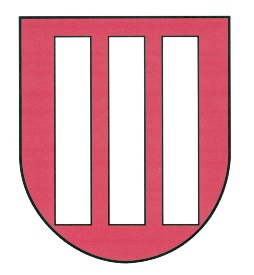 GMINA  RADOMYŚL NAD SANEM37-455 Radomyśl nad Sanem ul. Rynek Duży 7 powiat stalowowolski woj. podkarpackiehttp://www.radomysl.pl   E-mail: sekretariat@radomysl.pl    tel./fax (0-15) 845-43-02, 28